2 мая 16Т физикаТема урока: Фотоэффект. Квантовая  гипотеза  Планка.  Законы  внешнего  фотоэффекта    Применение фотоэффектаИсточники: учеб.  Дмитриева В.Ф.  «ФИЗИКА»   стр. 383 – 389 Гипотеза Планка, блестяще решившая задачу теплового излучения черного тела, получила подтверждение и дальнейшее развитие при объяснении фотоэффекта – явления, открытие и исследование которого сыграло важную роль в становлении квантовой теории. В 1887 году Г. Герц обнаружил, что при освещении отрицательного электрода ультрафиолетовыми лучами разряд между электродами происходит при меньшем напряжении. Это явление, как показали опыты В. Гальвакса (1888 г.) и А.Г. Столетова (1888–1890 гг.), обусловлено выбиванием под действием света отрицательных зарядов из электрода. Электрон еще не был открыт. Лишь в 1898 году Дж.Дж. Томпсон и Ф. Леонард, измерив удельный заряд испускаемых телом частиц, установили, что это электроны.      Различают фотоэффект внешний, внутренний, вентильный и многофотонный фотоэффект.      Внешним фотоэффектом называется испускание электронов веществом под действием электромагнитного излучения. Внешний фотоэффект наблюдается в твердых телах (металлах, полупроводниках, диэлектриках), а также в газах на отдельных атомах и молекулах (фотоионизация).      Внутренний фотоэффект – это вызванные электромагнитным излучением переходы электронов внутри полупроводника или диэлектрика из связанных состояний в свободные без вылета наружу. В результате концентрация носителей тока внутри тела увеличивается, что приводит к возникновению фотопроводимости (повышению электропроводности полупроводника или диэлектрика при его освещении) или к возникновению электродвижущей силы (ЭДС) Вентильный фотоэффект является разновидностью внутреннего фотоэффекта, – это возникновение ЭДС (фото ЭДС) при освещении контакта двух разных полупроводников или полупроводника и металла (при отсутствии внешнего электрического поля). Вентильный фотоэффект открывает пути для прямого преобразования солнечной энергии в электрическую.      Многофотонный фотоэффект возможен, если интенсивность света очень большая (например, при использовании лазерных пучков). При этом электрон, испускаемый металлом, может одновременно получить энергию не от одного, а от нескольких фотонов.      Первые фундаментальные исследования фотоэффекта выполнены русским ученым А.Г. Столетовым. Принципиальная схема для исследования фотоэффекта приведена на рис. 2.1.      Два электрода (катод К из исследуемого материала и анод А, в качестве которого Столетов применял металлическую сетку) в вакуумной трубке подключены к батарее так, что с помощью потенциометра R можно изменять не только значение, но и знак подаваемого на них напряжения. Ток, возникающий при освещении катода монохроматическим светом (через кварцевое стекло), измеряется включенным в цепь миллиамперметром.      В 1899 г. Дж. Дж. Томпсон и Ф. Ленард доказали, что при фотоэффекте свет выбивает из вещества электроны.      Вольт-амперная характеристика (ВАХ) фотоэффекта – зависимость фототока I, образуемого потоком электрона      Такая зависимость соответствует двум различным энергетическим освещенностям катода (частота света в обоих случаях одинакова). По мере увеличения U фототок постепенно возрастает, т.е. все большее число фотоэлектронов достигает анода. Пологий характер кривых показывает, что электроны вылетают из катода с различными скоростями.      Максимальное значение фототока насыщения  определяется таким значением напряжения U, при котором все электроны, испускаемые катодом, достигают анода:где n – число электронов, испускаемых катодом в 1 с.      Из ВАХ следует, при U = 0 фототок не исчезает. Следовательно, электроны, выбитые из катода, обладают некоторой начальной скоростью υ, а значит и отличной от нуля кинетической энергией, поэтому они могут достигнуть катода без внешнего поля. Для того, чтобы фототок стал равным нулю, необходимо приложить задерживающее напряжение  . При  ни один из электронов, даже обладающий при вылете из катода максимальной скоростью  , не может преодолеть задерживающего поля и достигнуть анода. Следовательно, Имеем: (1)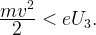 Таким образом, величина задерживающего напряжения позволяет определить максимальную кинетическую энергию фотоэлектронов.т.е. замерив задерживающее напряжение  , можно определить максимальные значения скорости и кинетической энергии фотоэлектрона.      При изучении ВАХ разнообразных материалов при разных частотах падающего на катод излучения и разных энергетических освещенностях катода и обобщении полученных данных были установлены три закона внешнего фотоэффекта Первый закон фотоэффекта. Число электронов, выбиваемых из катода за секунду, пропорционально интенсивности падающего на катод излучения (при его неизменной частоте).Ничего неожиданного в этом нет: чем больше энергии несёт излучение, тем ощутимее наблюдаемый результат. Загадки начинаются дальше.А именно, будем изучать зависимость максимальной кинетической энергии фотоэлектронов от частоты и интенсивности падающего света. Сделать это несложно: ведь в силу формулы (1) нахождение максимальной кинетической энергии выбитых электронов фактически сводится к измерению задерживающего напряжения. Сначала меняем частоту излучения  при фиксированной интенсивности. Получается такой график (рис. 3): его фотоэффекта.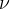 Так видим, существует некоторая частота , называемая красной границей фотоэффекта, разделяющая две принципиально разные области графика. Если , то фотоэффекта нет.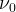 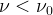 Если же , то максимальная кинетическая энергия фотоэлектронов линейно растёт с частотой.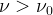 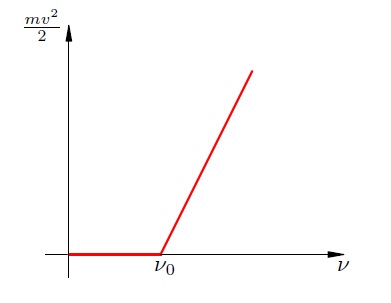 Теперь, наоборот, фиксируем частоту и меняем интенсивность света. Если при этом , то фотоэффект не возникает, какова бы ни была интенсивность! Не менее удивительный факт обнаруживается и при : максимальная кинетическая энергия фотоэлектронов от интенсивности света не зависит.Все эти факты нашли отражение во втором и третьем законах фотоэффекта.Второй закон фотоэффекта. Максимальная кинетическая энергия фотоэлектронов линейно возрастает с частотой света и не зависит от его интенсивности.Третий закон фотоэффекта. Для каждого вещества существует красная граница фотоэффекта — наименьшая частота света , при которой фотоэффект ещё возможен. При  фотоэффект не наблюдается ни при какой интенсивности света.                                           Основные формулы и определения1.Проработать  учебный  материал, составить краткий  конспект.2.Решить задачи.1.Определить красную границу фотоэффекта у хлористого  натрия работа выхода электронов которого равна 4,2 эВ.2. Каковы основные положения квантовой теории3. Красная граница фотоэффекта у натрия на вольфраме 590 нм. Определить работу выхода электронов у натрия на вольфраме4. Работа выхода электронов у закиси меди 5,15 эВ. Вызовет ли фотоэффект ультрафиолетовое излучение с длиной волны 300 нм?Отчет  присылать  на  электронную  почту  nade2hda.boyko@yandex.ru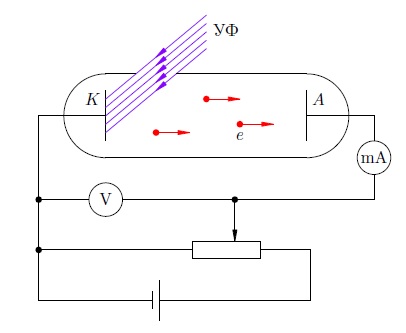 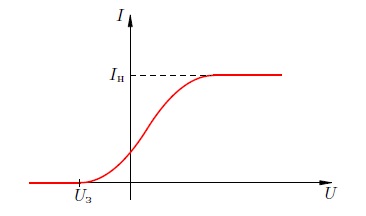 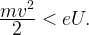 Здесь  кг — масса электрона, 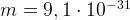  Кл — его заряд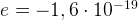 ,Фотоэффект:внешнийвнутреннийвентильный   Явление взаимодействия света  с веществом, в результате которого энергия фотонов передается электронам вещества.           Вырывание связанных электронов из  вещества под действием света. Открыт Г. Герцем (1887); изучен А. Столетовым: объяснен А. Эйнштейном (1905);    изменение концентрации носителей в веществе, следовательно, изменение электрической проводимости данного под действием света;   возникновение под действием cвета ЭДС в системе, содержащей контакт двух различных полупроводников или полупроводника и металлаФотоэлектроныЭлектроны, выбиваемые с металлических пластин светомФототокТок, образованный фотоэлектронамиЗадерживающее напряжение U3 [В]  Напряжение, при котором работа задерживающего электрического поля равна максимальной кинетической энергии электронов:       еU = *Vm2Уравнение Эйнштейна для внешнего фотоэффекта       h*ϑ =    = Aвых.+*Vm2  Энергия hv фотона расходуете работу выхода Авых электрона из металла и на сообщение электрону кинетической    *Vm2Частный случай закона сохранения и  превращения энергии примените фотоэффекту«Красная граница» фотоэффекта   Наименьшая частота vKp (или наибольшая длина волны λкр.), при которой  энергия падающих фотонов hvKp равна выхода Авых:       h*ϑ =Aвых;   = AвыхРабота выхода А вых. (Дж). (эВ)      1эВ = 1,66*10-19 ДжЗависит от природы вещества